竞争性谈判邀请通知书项目名称：深圳市国际贸易展览有限公司八卦岭房间装修项目（二次）深圳市国际贸易展览有限公司2021年3月目     录第一部分：项目要求	1一、 单位名称	1二、 单位地址	1三、 项目名称	1四、 项目介绍	1五、 实施地点	1六、 报名方式及截止时间	1七、 开标时间地点、响应文件递交截止时间、编制形式、递交方式及注意事项	1八、 联系人与联系方式	2九、 结果通知	2十、 特别说明	2十一、 项目要求及数量	2十二、 其他项目说明资料	7（一）总工程量清单	7（二）房间平面示意图	10第二部分：谈判流程	11十三、 谈判流程	11第三部分：评审办法	12十四、 评审办法：	12（一）符合性检查	12（二）综合评议指标表	12第四部分：响应文件说明	15第五部分：参考附件	16附件1：考察证明	16附件2：技术服务响应/偏离表	17附件3：商务条款响应/偏离表	18附件4：报价一览表（服务/工程/货物）	19附件5：法定代表人证明书	22附件6：法人授权委托证明书	23附件7：经营业绩一览表	24附件8：售后服务承诺书	25附件9：履约情况及社会信誉承诺书	26第一部分：项目要求单位名称深圳市国际贸易展览有限公司（以下简称“采购人”）单位地址深圳市福田区福华三路 深圳会展中心项目名称深圳市国际贸易展览有限公司八卦岭房间装修项目（二次）项目介绍为了做好深华单身公寓407、408、409房间更新改造工作，采购人现拟采用“竞争性谈判”的方式选定该项目合作单位，项目具体要求及工程量详见本通知书第十一、十二项。实施地点深圳市福田区八卦路53号深华单身公寓407、408、409房报名方式及截止时间有意向参与本项目的供应商请于2021年4月8日17时整前（北京时间），将报名文件的盖章扫描版及Word电子版发送至采购联系人指定邮箱并致电确认。逾期报名的（以电子邮件送达时间为准）将不被接受。开标时间地点、响应文件递交截止时间、编制形式、递交方式及注意事项本项目开标时间为2021年4月19日14时30分（北京时间），地点以邮件方式另行通知。响应文件盖章扫描版及Word电子版应在2021年4月19日上午9时整前（北京时间），以压缩加密形式发送至采购联系人指定邮箱并致电确认。注意事项：为便于开标时的解密操作，响应文件（PDF版及Word版）必须制作为一个压缩文件并加密，否则响应文件无效并将被拒收。建议采用winRAR或winzip等常用压缩软件进行压缩和加密。请参加单位授权代表熟记文件密码详情，并在开标时间开始后15分钟内发送密码至采购联系人邮箱（为确保开评标工作的保密性并兼顾效率， 密码早发、晚发的，均可能导致废标的不利后果）。所有需要加盖公章的页面均须加盖公章，要求签名之处须有相应的亲笔手写签名或法定有效的私章。联系人与联系方式联系人：杨先生电话/传真：0755-82848831电子邮箱：2692756@qq.com结果通知本项目谈判结果以采购人签发的“中选通知书”为准，并在深圳阳光采购平台（https://www.szygcgpt.com/）上同步公示。特别说明参加单位必须具备开展视频会议所需的基本网络设备及网络环境。参加单位应自行承担因不具备上述条件或网络环境不佳而导致的无法按要求正常参与本项目竞争性谈判工作的后果，亦不得因此对本项目竞争性谈判过程、结果提出异议。本项目涉及的所有往来资料文件均需通过本单位报名回函上指定的电子邮箱发送和接收，否则可能导致文件不被接收的不利后果。项目要求及数量其他项目说明资料总工程量清单（二）房间平面示意图 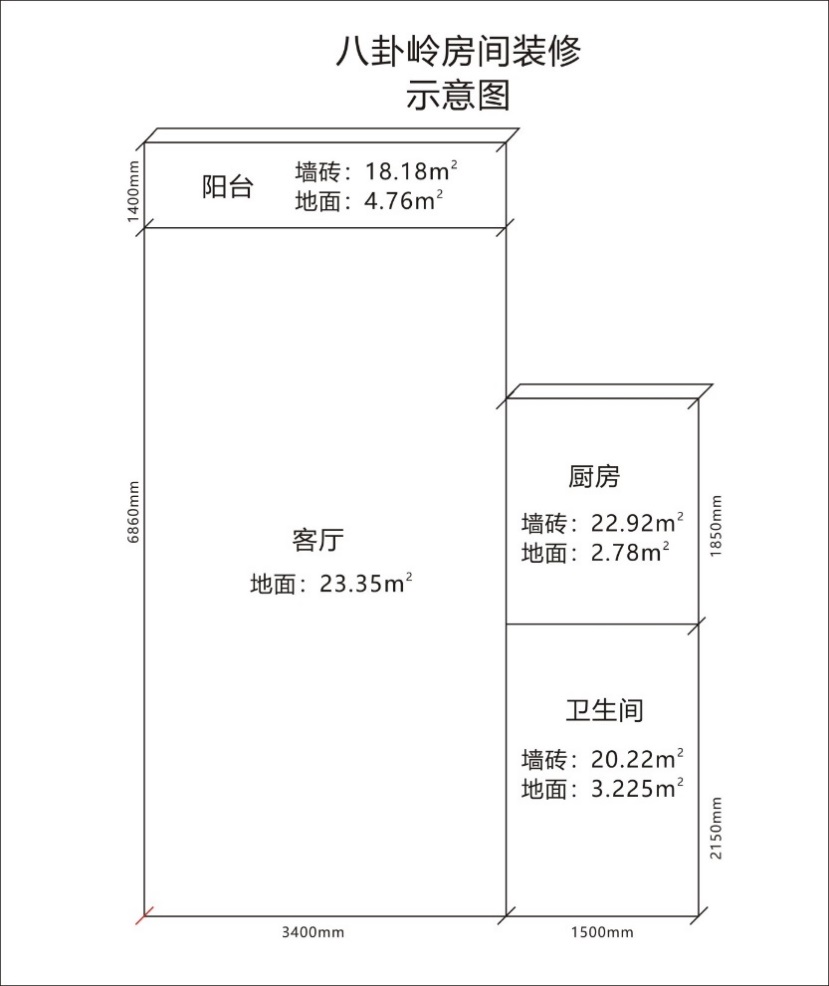 	第二部分：谈判流程谈判流程参加单位按要求准时进入视频会议室；参加单位按时发送文件密码至采购联系人邮箱；宣布竞谈开始，宣读竞谈注意事项、流程；谈判小组推选组长主持谈判；采购联系人对参加单位投标文件解密。投标文件及密码发送符合要求的参加单位进入等待状态（请勿擅离会议视频可视范围）；响应文件的完整性检验和参加单位基本情况的符合性审查；商务及技术需求响应性评定；参加单位按报名顺序作项目的讲解和演示，以及现场回答谈判小组成员的提问，限时20分钟；参加单位提供最终报价，并按要求签名或盖章后将扫描件发送至采购联系人邮箱；谈判小组成员以记名形式采用综合评分法进行评审；综合评分的计算和排序；本项目采购第一候选供应商、备选供应商的确定及“谈判报告”的出具。第三部分：评审办法评审办法：首先对各参加单位进行符合性审查。对通过符合性审查的单位，采用100分制综合评分法进行评分。符合性检查综合评议指标表算术错误将按以下方法更正（次序排先者优先）：1、若分项报价与总价不一致，以总价为准。2、若用文字表示的数值与用数字表示的数值不一致，以文字表示的数值为准。如果供应商不接受以上对其错误的更正，采购人将拒绝其参加谈判。供应商在参加本项目谈判时，无需交纳谈判保证金。如有意参与本项目谈判，请在本邀请通知书规定的报名截止时间内按照要求的方式发送报名回函并致电确认，采购人只接受书面报名的单位参加谈判。供应商在谈判开始2天前如对“邀请通知书”有疑问，须以书面形式（加盖单位公章）向采购人提出，采购人将视疑问性质给予电话或书面形式的答复；在上述时限内，若供应商未提出疑问，即视为供应商已完全理解 “邀请通知书”中载明的所有内容，并不再对此提出任何异议。谈判开始前的任何时候（包括在答复参加单位提出的疑问时），采购人均可对“邀请通知书”中载明的内容进行修改、补充或澄清，并根据需要决定是否调整谈判时间。“邀请通知书”相关内容的修改、补充或澄清，采购人将以公告形式对外公开发布，各潜在供应商可及时至本项目采购公告原发布处自行查看并更新相关内容。第四部分：响应文件说明十五、潜在供应商递交响应文件的基本要求及参考清单按本项目邀请通知书要求编制响应文件，响应文件应编制目录并标注含页码。主要响应文件参考清单如下： 公司情况一览表；提供企业营业执照（复印件加盖参加单位公章）；国家企业信用信息公示系统（http://www.gsxt.gov.cn/）公示的企业信息及相关查询结果页面打印件并加盖参加单位公章；法定代表人证明书（加盖公章）；法人授权委托证明书（加盖公章）（如单位法定代表人为本项目授权代表，则仅提供法定代表人证明书及身份证复印件，身份证原件备查）；商务条款响应/偏离表；技术/服务条款响应/偏离表；项目报价一览表（加盖公章）；业绩一览表及合同关键页复印件（加盖公章）（根据项目需求提供）；项目/施工方案（根据项目需求提供）；资质证明文件（加盖公章）（根据项目需求提供）；售后服务承诺书（根据项目需求提供）；现场考察证明（根据项目需求提供）；项目团队成员简介及认证资格证书复印件（加盖公章）（根据项目需求提供）；企业员工社保证明资料（加盖公章）（根据项目需求提供）；第五部分：参考附件附件1：考察证明现场考察证明乙方（                            ）：    已于20*年*月*日参加了采购人（深圳会展中心管理有限责任公司）组织的*项目的现场考察，详细听取了采购人的讲解和要求，已经知晓采购人本次项目的所有内容以及技术要求等。采购人管理人员签字：                                 日期：       年   月   日附件2：技术服务响应/偏离表技术服务响应/偏离表参加单位名称：                                                 填报说明：1.本表中的《竞争性谈判文件技术服务》来自于竞争性谈判邀请通知书的第十一项《项目要求及数量》中的“技术服务要求”，参加单位须逐条填写在本表中，并对《参加单位响应》下的三栏要求作出响应。2.《响应内容》栏须参加单位填写对每条需求的具体响应内容，不得只填写“响应”、“优于”等字样。对于需要提供相关证书的响应内容，应在该栏中填写相关证书名目，并在本表后附加相关证书复印件（加盖公章）。凡在本栏出现遗漏、不填或完全复制《技术服务明细》内容，将会导致该响应文件不能通过符合性检查。3.《有/无偏离》栏只需填“有”或“无”。 响应结果优于（或高于）本项目需求的（即正偏离），仍须如实填写“无”，可在《说明》栏中作出具体说明。“不可偏离项”响应内容为“有”的，视同偏离本项目要求，该响应文件不能通过符合性检查。参加单位代表签字：                          参加单位名称及盖章：                             日期：_________年____月____日附件3：商务条款响应/偏离表商务条款响应/偏离表参加单位名称：                                               填报说明：1.本表中的《竞争性谈判文件商务要求》来自于竞争性谈判邀请通知书的第十一项《项目要求及数量》中的“商务要求”，参加单位须逐条填写在本表中，并对《参加单位响应》下的三栏要求作出响应。2.《响应内容》栏须参加单位填写对每条需求的具体响应内容，不得只填写“响应”、“优于”等字样。对于需要提供相关证书的响应内容，应在该栏中填写相关证书名目，并在本表后附加相关证书复印件（加盖公章）。凡在本栏出现遗漏、不填或完全复制《商务要求明细》内容，将会导致该响应文件不能通过符合性检查。3.《有/无偏离》栏只需填“有”或“无”， 响应结果优于（或高于）本项目需求的（即正偏离），仍须如实填写“无”，可在《说明》栏中作出具体说明。“不可偏离项”响应内容为“有”的，视同偏离本项目要求，该响应文件不能通过符合性检查。参加单位代表签字:                        参加单位名称及盖章：                             日期：_________年____月____日附件4：报价一览表（服务/工程/货物）报价一览表（服务）项目名称：                                             币种：人民币         税率：         %          单位：元 注：参加单位如果需要对报价或其它内容加以说明，可在备注一栏中填写。参加单位使用本表或自由报价单格式报价均可，但应能清晰体现总报价及分项报价信息。如果分项报价与总价不一致，以总价为准。法定代表人或委托授权人（签字或盖章）：                                                                               参加单位名称及盖章：                        报价日期：_________年____月____日报价一览表（工程）工程名称：                     ____________________   __币种：人民币         税率：         %           单位：元注：参加单位如果需要对报价或其它内容加以说明，可在备注一栏中填写。参加单位使用本表或自由报价单格式报价均可，但应能清晰体现总报价及分项报价信息。如果分项报价与总价不一致，以总价为准。法定代表人或委托授权人（签字或盖章）：                       参加单位名称及盖章：                        报价日期：_________年____月____日报价一览表（货物）项目名称：                     ____________________   __交货地点：                         交货期：             币种：人民币         税率：         %           单位：元 注：参加单位如果需要对报价或其它内容加以说明，可在备注一栏中填写。参加单位使用本表或自由报价单格式报价均可，但应能清晰体现总报价及分项报价信息。如果分项报价与总价不一致，以总价为准。表中“名称”为构成总价的各分项名称，如分项名称不涉及制造商、型号及产地信息等可打“—”。法定代表人或委托授权人（签字或盖章）：                                                                               参加单位名称及盖章：                        报价日期：_________年____月____日附件5：法定代表人证明书法定代表人证明书参加单位名称：                                  参加单位地址：                                  营业执照号码：                      ，经济性质：             ，姓名：           ，性别：     ，年龄：       ，职务：        ，系                                      的法定代表人。特此证明说明：1.法定代表人为企业事业单位、国家机关、社会团体的主要行政负责人。      2.内容必须填写真实、清楚，涂改无效，不得转让、买卖。3.将此证明书提交对方作为合同附件。参加单位名称及盖章：                  日    期：_________年____月____日附件6：法人授权委托证明书法人授权委托证明书本授权书声明：我           （姓名）系                          （参加单位名称）的法定代表人，现授权委托               （单位名称）的            （姓名）为我公司参与本项目竞争性谈判的法定代表人的授权委托代理人，代理人全权代表我所签署的本项目已递交的竞争性谈判响应文件内容我均承认，并全权代表我参与本项目所有竞争性谈判过程。本委托书有效期截至        年    月    日。授权委托书代理人无转委托权，特此委托。附：代理人：            ，性别：          ，年龄：          ，身份证号码：                         ，职务：           ，参加单位名称及盖章：                            参加单位法定代表人（法人签字或盖章）：                        授权委托日期：_________年____月____日说明：1.委托书内容必须填写真实、清楚，涂改无效。2.委托书不得转让、买卖。3.将此委托书提交对方作为合同附件。附件7：经营业绩一览表经营业绩一览表（注：此表格式如不合适，参加单位可自行调整。）法定代表人或委托授权人（签字或盖章）：                                                                               参加单位名称及盖章：                        附件8：售后服务承诺书售后服务承诺书主要内容应包括但不仅限于如下内容：（注：参加单位可根据项目需求及承诺书具体内容自行调整相关格式）售后服务内容及范围（含保修服务）；售后服务人员安排及联系方式；应急响应时间安排；维修服务收费标准；主要零配件价格；其它服务承诺。法定代表人或委托授权人（签字或盖章）：                                                                               参加单位名称及盖章：                        日期：        年    月    日附件9：履约情况及社会信誉承诺书履约情况及社会信誉承诺书致：        （采购人名称）        我司郑重承诺：    （参加单位名称）  在最近三年内（       年   月   日至报名截止时间）没有处于被责令停业，或财产被接管、冻结、破产状态；没有骗取中标或严重违约引起的合同终止、纠纷、争议、仲裁和诉讼记录，没有重大质量问题。    （参加单位名称）  及法定代表人在最近三年内（       年   月   日至报名截止时间）没有行贿犯罪记录。3、    （参加单位名称）  自       年   月   日至报名截止时间，提供的服务在中国大陆地区项目中无重大安全事故。以上承诺如有虚假，你方有权取消我方报名、谈判及中选资格，我方同意对由此给你方造成的损失予以赔偿。参加单位名称及盖章：                                          法定代表人或其授权代理人（签字或盖章）：                      日期：_________年____月____日（一）商务需求（一）商务需求（一）商务需求（一）商务需求（一）商务需求序号需求名称需求说明偏离选项1资格要求参加单位必须为中华人民共和国境内注册且合法运作的企业，无尚在生效期内的经营异常或严重违法失信记录。（须提供企业营业执照复印件、履约情况及社会信誉承诺书（格式详见附件）及国家企业信用信息公示系统http://www.gsxt.gov.cn上公示的企业基础信息、经营异常信息、严重违法失信记录等信息查询结果页面打印件并加盖参加单位公章; 若公示系统网站无法打开，则需提交无经营异常信息、无严重违法失信记录的承诺书，要求承诺内容完整、格式自拟）参加单位须具有建筑装饰装修工程专业承包二级以上（含二级）资质；（提供资质证书扫描件或复印件加盖参加单位公章）参加谈判的代表必须是参加单位的法定代表人或持有法定代表人亲自签署的法人授权委托证明书的人员。（提供法定代表人证明书、法人授权委托证明书。如单位法定代表人为本项目授权谈判代表，则仅提供法定代表人证明书及身份证复印件，证明文件均须加盖参加单位公章）。本项目不接受联合体投标，严禁转包或者非法分包。不可偏离 2报价要求参加单位必须按照本项目要求提供综合单价报价，根据《总工程量清单》内容，填写《报价一览表》（见附件4）。本项目报价以人民币为结算币种,本项目采取总价包干,包含但不仅限于主材、辅材、人工费、施工设备费用、税费等完成本项目全部工程量所需的一切费用。本次谈判费用由参加单位自理。不可偏离3控制金额本项目谈判控制金额为人民币29.90万元，超出上述控制金额的报价视同无效，作废标处理。不可偏离4付款方式本项目验收合格后，一次性支付合同总金额的97%；剩余3%合同款项留作质保金，在质保期满后，项目无质量或遗留问题后一次性支付（不计利息）。不可偏离5工期要求本项目工期为75个日历日。不可偏离6项目人员要求参加单位须指定项目负责人，并提供包括但不仅限于该负责人姓名、电话、职务及身份证复印件（加盖参加单位公章，原件备查）等信息，负责联络协调及跟进本项目具体实施、现场施工、安全管理等相关事宜。指定项目安全员，负责监管本项目施工安全，提供相应的安全资格证件复印件并加盖参加单位公章。7现场踏勘采购人定于2021年4月9日上午10时整（北京时间）邀请参加单位人员察看现场并讲解项目需求。参加单位应在谈判前指派符合疫情防控要求的人员参加由采购人组织的现场踏勘工作。参加单位须持《现场考察证明》（格式见附件）参加现场踏勘，并在完成现场踏勘后交由采购人管理人员签字确认，原件密封于响应文件正本中。已报名但未参加现场踏勘的参加单位视为已理解并认同本次踏勘所涉及的全部内容，且对本次踏勘的组织实施过程无异议。参加单位自行承担因不参加现场踏勘所可能造成的一切后果。踏勘联系人：王先生联系电话：0755-8284959集合地点：深圳市福田区八卦路53号深华单身公寓407-409（八卦岭经理大厦南侧）不可偏离（二）技术/服务需求（二）技术/服务需求（二）技术/服务需求（二）技术/服务需求（二）技术/服务需求序号需求名称需求说明偏离选项1工程位置深圳市福田区八卦路53号深华单身公寓407、408、409房不可偏离2工程概述本装修工程包含地面、墙面、天花、通信、电力、照明、插座、隔墙、门、防盗网等改造工程。工艺、工程量与材料及品牌严格按照“总工程量清单”所标明的执行，不得漏项。中选单位所有进场材料需有原厂供货证明，以证明供货产品质量。本工程需拆除原有金属门、木门、防盗网、地面砖、墙面砖、墙面腻子、天花吊顶、阁楼、灯具、管线、风扇、供水管道、排水管道、灶台、坐便器等设备设施。拆除物可回收部分由中标单位做折抵工程款处理，建筑垃圾部分由中选单位负责按法律法规处置并自行承担因处置不当而导致的法律及经济赔偿责任（详见“总工程量清单”）。不可偏离3施工要求本项目谈判提供房间平面示意图，示意图中未明确的以参加单位现场踏勘自行测量和谈判要求为准。中选单位需自行与施工地管理处办理对接手续，采购人予以协助，所涉及的费用及押金等由中选单位自行缴付。中选单位应注重现场的文明施工，对施工区域的施工垃圾须及时自行清除，不得乱堆乱放。中选单位在施工时，必须采取有效的措施保障施工现场的安全，自觉杜绝所有违章作业现象和作业行为。如因未进行现场保护，或现场防护装置设置不足、不规范，或采取的防护措施不到位，而造成第三方人员伤害或财产损失的，由中选单位自行承担全部法律和经济赔偿责任。中选单位应对现场施工作业人员的安全负全部责任。采购人有权制止现场违规作业现象，并要求停工整顿。中选单位施工时，应遵守施工地管理处的一切相关管理规定。如有违规，由中选单位负全部责任。施工进场前，中选单位需与采购人共同对所有需原地保护或保护性拆除的设施设备的现状（包括但不仅限于外观、功能等方面）进行现场确认。施工完毕后必须保证需原地保护或保护性拆除的设施设备正常完好。如有损坏，中选单位需在要求的时间内完成维修或更换，直至设备设施外观完好、功能正常。中选单位安排的现场参与专业或特种作业（按相关法律法规和规章制度有持证或资格准入要求的）的人员，必须具备其相应的特种作业证件，且实际进场人员的资格等级及人员规模不得低于本项目响应文件中的承诺内容。中选单位须根据施工现场的实际情况，制定并提交切实可行的施工组织方案和施工计划，以及针对紧急情况或意外事故的应急预案。投标时提供设计图纸及施工方案（施工图等）更换原有门9樘，包括防盗门、厨房门和卫生间门。更换原有防盗网共90m2，防盗网加装防雨棚板。客厅、厨房、卫生间、阳台铺设地砖105m2。阳台、厨房、卫生间铺设墙砖186m2。墙面装饰抹灰290m2及块料踢脚线66m。厨房安装铝合金推拉窗10.8 m2，留抽烟机排气孔位置。厨房低柜6m，具体位置由甲方现场指定。厨房石材窗台板5.1 m2。卫生间、厨房设吊顶天棚及排气扇。封堵408、409房原有客厅至卫生间的两樘门，改为从厨房开门往卫生间。407防盗门左移。具体位置由甲方现场指定。入户门、厨房、卫生间门口铺门槛石。阳台、厨房、卫生间安装防臭地漏，地面向地漏处起排水坡度，保证排水顺畅。改造后的卫生间地面需防滑。阳台、厨房和卫生间的地面及墙面做防水处理。在阳台设置洗脸盆及洗衣机位置（含冷热供水、排水和电力供应）。更换卫生间洗脸盆、坐便器、花洒，安装玻璃隔断。配备A.O.史密斯60升电热水器。客厅配备2匹格力壁挂式冷暖空调。更换所有电力、网络和通信设施（配线、二三插座、电视线插座、网络线插座、照明开关、灯具等）不可偏离4验收要求工程全部完工后，中选单位应及时提出书面验收申请，由采购人组织相关部门进行现场验收。根据国家或工程属地及行业相关规范和标准（即《深圳市家庭装饰装修工程质量验收标准》）进行验收。中选单位需确保使用材质的真实性，采购人有权委托第三方对所使用的材料进行抽样送检。如检测材质符合本项目要求，送检费用由采购人支付；如检测材质不符合本项目要求，送检费用由中选单位支付，中选单位需无条件进行更换或返工，并重新提交验收申请。不可偏离5工程质保服务承诺《质量保修服务承诺书》包括但不仅限于质保期年限承诺、质保期内及期满后出现质量问题的服务承诺、响应时限等内容。本项目最低质保期为2年，期间因工程施工或使用材料本身质量问题造成的损坏应由中选单位及时免费维修更换。前款为最低保修期要求，最终以《质量保修服务承诺书》中提交的质保年限承诺为准。不可偏离序号项目编码项目编码项目名称项目特征描述计量单位工程量序号项目编码项目编码项目名称项目特征描述计量单位工程量拆除部分拆除部分拆除部分拆除部分拆除部分拆除部分拆除部分1011610002001金属门拆除金属门拆除拆除原有门樘122010607004002防盗网防盗网拆除防盗网m290.003011605001001地面砖地面砖拆除地面砖，并凿除垫层至原有结构层m2105.004011605002001墙面砖墙面砖拆除墙砖，并凿除原有抹灰层至墙体m2186.005011606003001天花吊顶天花吊顶原厨房内扣板天花拆除m221.006011606001001阁楼阁楼将原有钢构阁楼拆除m245.007030412001002普通灯具普通灯具拆除原有房间内灯具套158030411001001管线管线将原有管线拆除m600.009030404033002风扇风扇拆除原有排风扇台210031001006002供水管道供水管道凿除原有供水管道m90.0011031001006003排水管道排水管道拆除原有DN50PVC排水管m30.0012011604002001墙面铲除墙面铲除铲除原有墙面腻子层m2290.0013011601001001灶台灶台拆除原有水泥灶台m6.0014010103002001余方弃置余方弃置废弃料品种:拆除后垃圾外运m372.08新建部分新建部分新建部分新建部分新建部分新建部分新建部分序号项目编码项目名称项目名称项目特征描述计量单位工程量序号项目编码项目名称项目名称项目特征描述计量单位工程量15010802004001防盗门防盗门304不锈钢防盗门，一门双开，加装1级防盗锁，尺寸为2700*1100*3mm（门顶带有风窗）樘316010802001001金属(塑钢)门金属(塑钢)门2.0mm，90型铝合金，尺寸2600*2200mm，玻璃为5+8+5钢化中空白玻樘617010807005001金属格栅窗金属格栅窗(1)材质及洞口尺寸:304不锈钢方通，尺寸为25*25*1.2mm,加装防雨蓬板。m290.0018010807001001铝合金推拉窗铝合金推拉窗2.0mm90型铝合金，尺寸1800*2000*3mm，玻璃为5+8+5钢化中空白玻m210.8019011102003001地砖地砖马哥波罗600*600mm地砖，铺设垫层厚度50mm，素水泥刮底铺贴m2105.0020011105003001块料踢脚线块料踢脚线600*100mm规格，马哥波罗地砖加工，铺设。m66.0021011204003001块料墙面块料墙面(1)找平层厚度、砂浆配合比:卫生间厨房墙砖，先行M20水泥砂浆抹灰打底，采用瓷砖胶铺贴m2186.0022010904002001楼(地)面涂膜防水楼(地)面涂膜防水卫生间、厨房、墙面、地面防水制作，精装黑豹防水涂刷3遍。m2291.0023011302001001吊顶天棚吊顶天棚600*300mm规格，扣板厚度不小于0.8mm。包含吊顶龙骨m221.0024011201002001墙面装饰抹灰墙面装饰抹灰采用环保室外腻子打底，挂网，批室内环保腻子两遍找平打磨，刷多乐士竹炭森呼吸全效涂料三遍m2290.0025010809004001石材窗台板石材窗台板厨房台面，采用花岗岩石制作m25.1026011102001001门槛石门槛石规格1100*250mm，印度红石材m22.4827011501009001厨房低柜厨房低柜(1)台柜规格:人造大理石台面，加人造大理石柜体，铝合金框玻璃柜门（位置、尺寸根据现场条件确定）m6.0028031004004001洗涤盆洗涤盆304#不锈钢菜盆，尺寸为300*450mm组329031004006001坐便器坐便器恒洁坐便器组330031004008001水龙头水龙头苹果王冷热水龙头组331031003001001螺纹阀门螺纹阀门15mm角阀，苹果王品牌（品牌仅供参考）个2432031004003001洗脸盆洗脸盆普通洗脸盆组633031004008002洗脸盆水龙头洗脸盆水龙头苹果王冷热水龙头组634031004008003花洒花洒苹果王冷热水花洒组335011210003001玻璃隔断玻璃隔断10mm钢化玻璃隔断定制m212.0036030404033001风扇风扇飞利浦8寸排风扇台637031004008005洗衣机水龙头洗衣机水龙头苹果王水龙头组338031001001001镀锌钢管镀锌钢管DN20薄壁不锈钢水管，带弯头45个，带牙弯头18个，三通18个m120.0039031001006001塑料管塑料管DN50PVC排水管道，带弯头10个，三通10个m30.0040030411004001配线配线线材规格按电器规范配线，包含线管（暗装）m1350.0041030404035001插座插座TCL86面板二三插，包含底盒个4842030404034001照明开关照明开关TCL开关面板，包含底盒个1543030412001001普通灯具普通灯具LED普通吸顶灯套1544031006012001热水器、开水炉热水器、开水炉A.O.史密斯60升电热水器台345030701003001空调器空调器2匹格力壁挂式冷暖空调台346030502005001双绞线缆双绞线缆电视、网络线路各函管线90米，3个电视线插座  3个网络线插座（网线用6类网线）m90.00评议项目评议标准响应文件参加单位提交的响应文件是否按要求编制目录、加密；投标文件的加密密码在规定时间内发给采购人（开标后15分钟内）且文件完整可正常打开；参加单位必须提供由法人代表或其书面授权人签署并加盖参加单位公章的响应文件。法定代表人证明书及授权委托证明书是否提供法定代表人证明书、法人授权委托证明书，如单位法定代表人为本项目授权代表，则仅提供法定代表人证明书及身份证复印件（身份证原件备查，各类证明书需加盖公章）。资格证明文件参加单位是否提供以下证明文件：参加单位必须为中华人民共和国境内注册且合法运作的企业。提供企业营业执照（复印件加盖参加单位公章）。参加单位是否具备建筑装修装饰资质，是否提供了提供相应资质文件复印件并加盖参加单位公章。本项目不接受联合体投标。控制金额本项目总控制金额为29.9万元（含税），超过上述控制金额的视为无效报价。评议内容分值评议标准及权重商务评议项（20分）商务评议项（20分）商务评议项（20分）综合实力10分根据各参评单位的各项资质条件、信誉、企业实力、等综合比较，分数为1～10分。业绩案例7分根据参加单位提供的建筑装修装饰工程类业绩进行综合评议：单项工程合同金额人民币50万元及以上，每项业绩得1分，最高5分。（未提供合同关键页复印件并加盖参加单位公章的业绩不得分）工期3分根据参加单位提交的工期响应时间长短进行评议：在确保施工质量及施工安全的前提下，工期相对较短的，得分较高。按照工期由短到长排名，第一名得3分，名次每下降一名，得分相应降低1分，最低0分。技术服务评议项（50分）技术服务评议项（50分）技术服务评议项（50分）施工方案25分根据各参评单位提交的施工方案等相关资料的综合比较：材料的技术性能越优，施工设备、材料的技术性能、施工进度计划、主要技术组织措施、项目经理及施工人员等配置越合理，方案越优，得分越高。优25分，良得20分，中得15分，一般得5分，差得0分。质保服务承诺15分根据各参评单位提供的《质量保证服务承诺书》等内容的综合比较：1.质保期在满足2年的基础上，每增加1年，得1分，最高5分。2.服务承诺越全面完善、方案越具体可行，得分越高。优得10分，良得6分，中得4分，一般得2分，差得0分。。额外承诺的其他服务10分根据承诺额外提供的服务数量及内容进行评议，优得10分， 良得6分，中得4分，一般得2分，差得0分。价格评议项（30分）价格评议项（30分）价格评议项（30分）价格评议30分以所有满足谈判文件要求参加单位报价的算术平均数为基准价（当有效报价数量仅为2家时，则以其中较低的价格为基准价），谈判报价最接近平均价的参加单位价格分最高。（价格分保留至小数点后两位）价格分=（1-︱参加报价-基准价︱÷基准价）×价格权重序号竞争性谈判文件技术服务竞争性谈判文件技术服务参加单位响应参加单位响应参加单位响应序号条目号技术服务明细响应内容有/无偏离说明序号竞争性谈判文件商务要求竞争性谈判文件商务要求参加单位响应参加单位响应参加单位响应序号条目号商务要求明细响应内容有/无偏离说明序号名称内容描述单位数量单价金额备注合计金额：合计金额：合计金额：合计金额：合计金额：合计金额：序号分项项目名称工期计量单位工程量综合单价小计金额备注合计金额：合计金额：合计金额：合计金额：合计金额：合计金额：序号名称型号和规格制造商产地单位数量单价小计金额合计金额：合计金额：合计金额：合计金额：合计金额：合计金额：合计金额：合计金额：序号合同签订时间项目名称金额工期业主单位服务/施工地点